        dziecko:doskonali umiejętność obserwowania;zna znaczenie pszczół dla życia człowieka i świata roślin;wie, jak powstaje miód i zna jego wartości odżywcze;współdziała z innymi podczas wykonywania zadań;stosuje się do ustalonych zasad w czasie wędrówki i pobytu na terenie Gospodarstwa Pasiecznego „Gucio”Treści programowe:        dziecko:1.2 przestrzega reguł obowiązujących w społeczności dziecięcej (stara się współdziałać  w zabawach i w sytuacjach zadaniowych) oraz w świecie dorosłych;  3.3 uważnie słucha, pyta o niezrozumiałe fakty i formułuje dłuższe wypowiedzi                               o ważnych sprawach; 4.3 stara się łączyć przyczynę ze skutkiem i próbuje przewidywać, co się może zdarzyć;5.1 dba o swoje zdrowie; zaczyna orientować się w zasadach zdrowego żywienia                                             i zdrowego trybu życia;  6.2 orientuje się w bezpiecznym poruszaniu się po drogach i w korzystaniu ze środków transportu;  6.3 zna zagrożenia płynące ze świata ludzi, roślin oraz zwierząt i unika ich;  12.1 nazywa oraz wyróżnia rośliny i zwierzęta żyjące w różnych środowiskach przyrodniczych, np. na polu, na łące, w lesieMetody pracy: Aktywizujące – obserwacja połączona z działaniem; zadań do wykonania, słowne rozmowa, instrukcja, wypowiedzi na temat obserwacji.     Pomoce dydaktyczne:Ilustracje: pasieki, ula, pszczoły, nagranie – piosenka Wesoła pszczoła; akcesoria pszczelarskie znajdujące się w Gospodarstwa Pasiecznego „Gucio”Tok zajęcia:Wprowadzenie do tematu wycieczki:wysłuchanie i rozwiązanie zagadki:Pasiasty muzykant gdzieś na łące bzyka.Latem lata, ile sił. Zbiera z kwiatów złoty pył.Jest pracowita, a cały jej trud,z pewnością docenisz, jeśli lubisz miód.Wyszukiwanie ilustracji kojarzących się dzieciom z pszczołami (ul, kwiaty, łąka, miód, słońce);Zabawa przy piosence Wesoła pszczoła:Wpadła pszczoła do przedszkolapszczoła złota i wesoła.A na stole bułki z miodempoczęstujmy miodem pszczołę.Gdzie jak w ulu bywa gwarno?Właśnie u na łatwo zgadnąć!Leci pszczoła do Beatki,która ma fartuszek w kwiatki.Pokaz zdjęcia pasieki i pszczelarza, omówienie ich i zapowiedź wyjścia na spotkacie z panem pszczelarzem i pszczółkami Przypomnienie zasad bezpiecznego poruszania się po ulicy bez chodnika, przechodzenia przez jezdnię, nie oddalania się od grupy, uważnego słuchania poleceń dorosłych i wykonywania ich podczas przemarszu                              i samego pobytu na terenie Gospodarstwa Pasiecznego „Gucio”.Przejście na teren Gospodarstwa Pasiecznego „Gucio”Spotkanie z pszczelarzem:Powitanie;Omówienie stroju pszczelarza;Obserwacja pszczół pracujących na plastrze miodu umieszczonego                          w specjalnej oszklonej gablocie;Rozmowa na temat znaczenia pszczół dla przyrody (zapylanie roślin)                        i ludzi;Poznanie budowy ula, wyglądu ramek, dymiarki oraz innych narzędzi potrzebnych pszczelarzowi – próby wykorzystywania ich przez dzieci.Oglądanie pszczoły robotnicy, trutnia i królowej – zwrócenie uwagi dzieci na różnice w ich wielkości i wyglądzie.Zapoznanie z procesem pozyskiwania miodu z ramek.Degustacja miodu.Oglądanie: słoików z różnymi gatunkami miodu – dostrzeganie różnic                    w ich kolorze; woskowych świec itp. Podziękowanie za spotkanie piosenką i laurką przygotowaną przez dzieci                     z tej okazji; pożegnanie.Powrót do przedszkola.Podsumowanie zdobytych podczas wycieczki wiadomości.Po obiedzie oglądniecie jednego odcinak Pszczółki Mai i układanie puzzli                        z pszczołami. Opracowała Monika WittekWycieczki do Gospodarstwa Pasiecznego „Gucio”                   państwa Kowalskich w SośniachTemat:  Poznajemy życie pszczół i pracę pszczelarza Cel główny: Poznanie zwyczajów pszczół, wyglądu pasieki, pracy pszczelarza                 i sposobu pozyskiwania miodu.Cele operacyjne: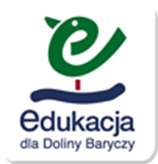 